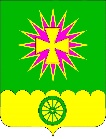 АДМИНИСТРАЦИИ НОВОВЕЛИЧКОВСКОГОСЕЛЬСКОГО ПОСЕЛЕНИЯ ДИНСКОГО РАЙОНАПОСТАНОВЛЕНИЕот 24.10.2018                                                                                                    № 267ст. НововеличковскаяО мерах по обеспечению оповещения, сбора, отправки граждан и поставки техники в Вооруженные силы Российской ФедерацииВо исполнение Федеральных законов Российской Федерации от 28.03.1998 № 53-ФЗ «О воинской обязанности и военной службе», от 26.02.1997 № 31-ФЗ «О мобилизационной подготовке и мобилизации», в целях организованного и своевременного оповещения граждан Нововеличковского сельского поселения, пребывающих в запасе, их сбора и отправки в Вооруженные силы по требованию военного комиссариата Динского района Краснодарского края, а так же своевременной и качественной поставки техники народного хозяйства, п о с т а н о в л я ю:1. Штаб оповещения и пункт сбора (далее ШО и ПС) администрации Нововеличковского сельского поселения организовать на базе МБУ ДО «Детской школы искусств ст. Нововеличковской» МО Динской район, ст. Нововеличковская ул. Красная, 42, сбор поставляемой в Вооруженные силы техники – на площади возле МБУ ДО «Детской школы искусств ст. Нововеличковской» МО Динской район.2. Назначить:- начальником ШО и ПС – главу администрации Нововеличковского сельского поселения Кова Галину Михайловну;-помощником начальника ШО и ПС – заместителя главы администрации Нововеличковского сельского поселения Кочеткова Игоря Леонидовича;- начальником пункта оповещения – начальника отдела ЖКХ, малого и среднего бизнеса администрации Нововеличковского сельского поселения Токаренко Валерия Владимировича;- начальником группы розыска не оповещенных граждан – начальник отдела имущественных и земельных отношений Марук Олесю Георгиевну;-начальником отделения сбора, отправки и по транспорту – специалиста отдела ЖКХ, малого и среднего бизнеса администрации Нововеличковского сельского поселения Степика Романа Васильевича;- патрульным – участкового уполномоченного ОВД по Динскому району майора полиции Кудинова Александра Ивановича (по согласованию). 3. Дежурным по администрации на период выполнения распоряжений  военного комиссариата Динского района Краснодарского крач назначить начальника отдела по общим и правовым вопросам администрации Нововеличковского сельского поселения Калитка Ольгу Юрьевну.4. Обязать руководителей хозяйств выделить в исполнительный период в распоряжение администрации Нововеличковского сельского поселения следующий транспорт:- генеральному директору АО «Колос» Стародуб Николаю Петровичу -1 легковой автомобиль для оповещения граждан пребывающих в запасе;- генеральному директору ООО ПКФ «Кредо-С» Кравченко Таисии Васильевне-2 легковых автомобиля для оповещения граждан, пребывающих в запасе;- генеральному директору АО «Виктория-92» Орда Валерию Николаевичу - 2 автобуса для доставки граждан, пребывающих в запасе, на пункт сбора отдела военного комиссариата Краснодарского края по Динскому району и 1 легковой автомобиль для оповещения граждан, пребывающих в запасе по п. Найдорф и доставки их на пункт сбора в «Детскую школу искусств ст. Нововеличковской».                                                                                                                -генеральному директору АО «Воронцовское» Тыщенко Алексею Ивановичу -2 легковых автомобиля для оповещения граждан, пребывающих в запасе, по ст. Воронцовской и доставки их на пункт сбора в «Детскую школу искусств ст. Нововеличковской».-директору БОУ СОШ № 30 Максен Елене Аршалуйсовне–автобус для доставки граждан, пребывающих в запасе на пункт сбора военного комиссариата Динского района Краснодарского края.-директору БОУ СОШ № 38 Ярославской Ярославне Геннадьевне–автобус для доставки граждан, пребывающих в запасе на пункт сбора военного комиссариата Динского района Краснодарского края.-директору БОУ СОШ № 53 Грек Ольге Григорьевне–автобус для доставки граждан, пребывающих в запасе на пункт сбора военного комиссариата Динского района Краснодарского края.5. Обязать всех руководителей торгующих организаций, расположенных на территории Нововеличковского сельского поселения, в период призыва граждан, пребывающих в запасе, в Вооруженные силы, как в мирное время, так и при мобилизации, временно прекратить продажу населению спиртных напитков.6. Старшему инспектору военно-учетного стола Кравченко Вере Ивановне довести до ответственных должностных лиц настоящее постановление в части, их касающейся.7. Постановление администрации Нововеличковского сельского поселения Динского района от 03.05.2017 года № 83 «О мерах по обеспечению оповещения, сбора, отправки и поставки техники в Вооруженные силы Российской Федерации» признать утратившим силу.   8. Контроль за выполнением настоящего постановления оставляю за собой.9. Постановление вступает в силу с момента его обнародования.Глава администрацииНововеличковскогосельского поселения                                                                             Г.М. Кова